Listening: True or FalseUslyšíte část rozhlasového pořadu o organizaci zajišťující výcvik slepeckých psů. Na základě vyslechnuté nahrávky rozhodněte, zda jsou tvrzení v úlohách 1-8 pravdivá (P), nebo nepravdivá (N).Dáme to! Listening: True and False______________________________________________________				P	N				Lauren and Valerie Fisher are sisters.	󠄅	󠄅	The Guide Dogs organisation has existed since 1931.	󠄅	󠄅The Guide Dogs organisation is financed by the government.	󠄅	󠄅Guide dog puppies are less than one year old when they startDog Training School.	󠄅	󠄅As a temporary guide dog puppy owner you must pay for all its food.	󠄅	󠄅Valerie has taken care of twenty-two guide dog puppies.	󠄅	󠄅Valerie says sending her puppies to Dog Training School makes her sad.	󠄅	󠄅Valerie says you must be at least 16 years old to také a guide dog fora walk.	󠄅	󠄅Co jsem se touto aktivitou naučil(a):……………………………………………………………………………………………………………………………………………………………………………………………………………………………………………………………………………………………………………………………………………………………………… Autor: Lýdie Valešová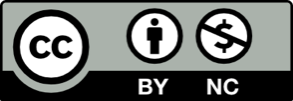 Toto dílo je licencováno pod licencí Creative Commons [CC BY-NC 4.0]. Licenční podmínky navštivte na adrese [https://creativecommons.org/choose/?lang=cs].